Thank you for participating in our follow-up survey. Your feedback is important.For the purpose of this survey, the word “mediation” refers to all interactions with the OSC ADR Unit.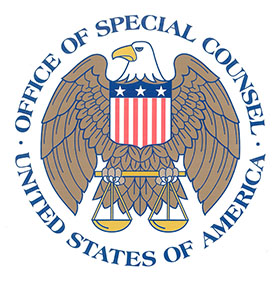 U.S. Office of Special CounselFollow-Up Mediation Survey1. Did your OSC mediation result in a settlement agreement?	Yes	No	N/A	Don’t KnowIf YES:If NO, N/A, or DON’T KNOW:2. My understanding of the settlement when I signed it was correct.	Agree Strongly	Agree Somewhat	Neither	Disagree Somewhat	Disagree Strongly 	N/APlease explain your answer._____________________________________2. My workplace situation improved because I went through mediation.	Agree Strongly	Agree Somewhat	Neither	Disagree Somewhat	Disagree Strongly 	N/APlease explain your answer._____________________________________3. I am satisfied with the settlement.	Agree Strongly	Agree Somewhat	Neither	Disagree Somewhat	Disagree Strongly 	N/A3. I would use mediation in the future.	Agree Strongly	Agree Somewhat	Neither	Disagree Somewhat	Disagree Strongly 	N/APlease explain your answer._____________________________________4. My workplace situation improved because I went through mediation.	Agree Strongly	Agree Somewhat	Neither	Disagree Somewhat	Disagree Strongly 	N/APlease explain your answer._____________________________________5. I would use mediation in the future.	Agree Strongly	Agree Somewhat	Neither	Disagree Somewhat	Disagree Strongly 	N/A6. I would recommend mediation at OSC to a colleague or friend.	Agree Strongly	Agree Somewhat	Neither	Disagree Somewhat	Disagree Strongly 	N/A4. I would recommend mediation at OSC to a colleague or friend.	Agree Strongly	Agree Somewhat	Neither	Disagree Somewhat	Disagree Strongly 	N/A